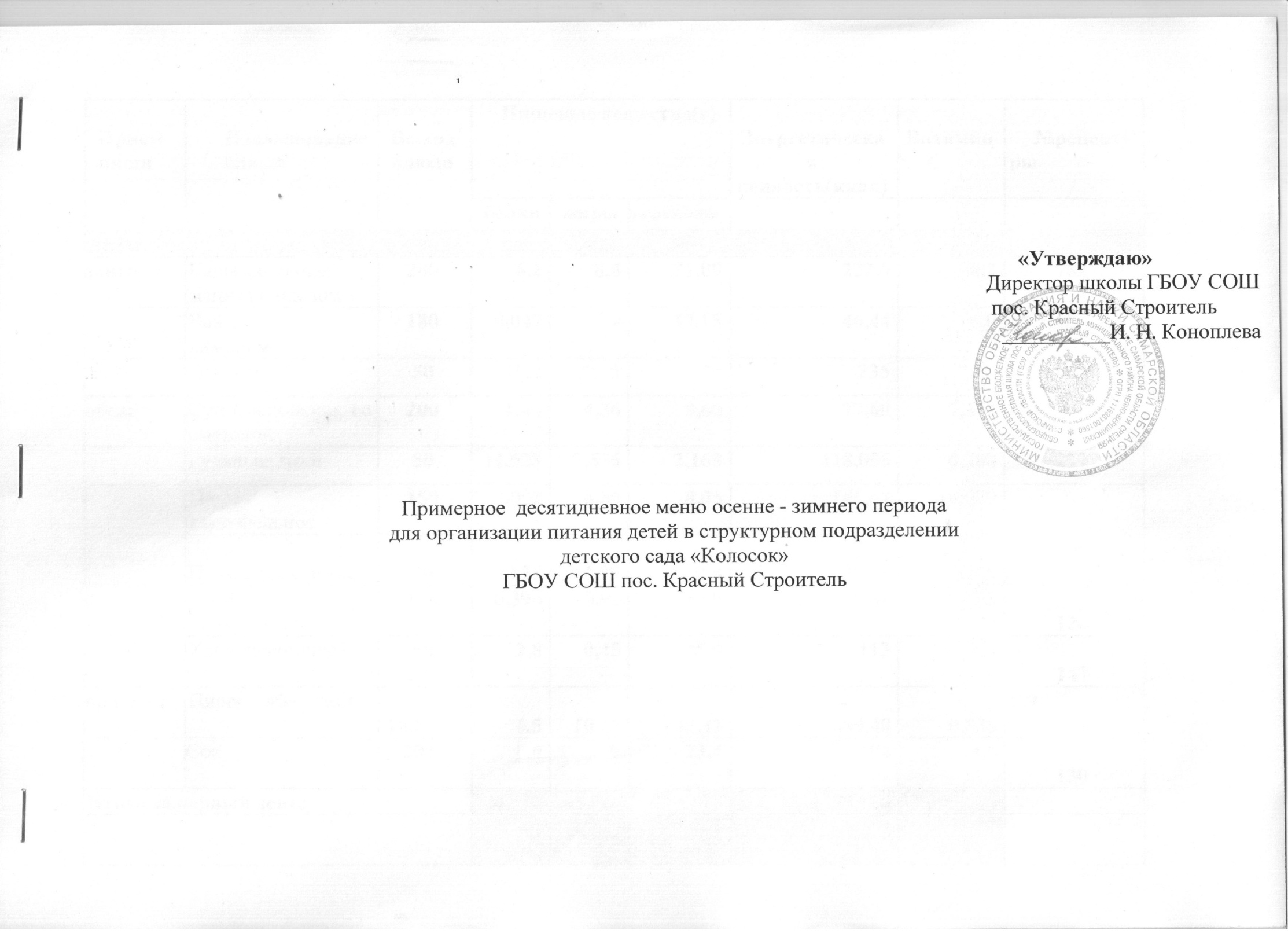 Список используемых источников:Прием пищиНаименование блюдаВыход блюдаВыход блюдаПищевые вещества(г)Пищевые вещества(г)Пищевые вещества(г)Пищевые вещества(г)Энергетическая ценность(ккал)Витамин С№рецептурыПрием пищиНаименование блюдаВыход блюдаВыход блюдабелкижирыуглеводыуглеводыДЕНЬ 1ДЕНЬ 1ДЕНЬ 1ДЕНЬ 1ДЕНЬ 1ДЕНЬ 1ДЕНЬ 1ДЕНЬ 1ДЕНЬ 1ДЕНЬ 1ДЕНЬ 1завтракКаша молочная манная с маслом2002006,28,531,0931,09222,00,2782Чай с лимоном1801800,047012,1512,1546,446,0137Печенье505010,253434235042обед:Суп"Свекольник"со сметаной2002001,444,369,609,6077,607,34446Гуляш из мяса808011,5287,5362,1682,168118,0560,288277Пюре картофельное1501503,0926,558,058,05146,6710,07958Помидоры свежие60600,371,992,82,837,2818,079Компот из сухофруктов1801800,3960,0225,025,050,040,35126Хлеб пшеничный50503,80,4525,025,01130147полдникПирог с яблоками1001006,510,6837,4237,42289,480,838459Сок2002001,0023,423,4944,0130Итого за первый день:Итого за первый день:Итого за первый день:Итого за первый день:44,57345,086210,678210,6781499,56647,099ДЕНЬ 2ДЕНЬ 2ДЕНЬ 2ДЕНЬ 2ДЕНЬ 2ДЕНЬ 2ДЕНЬ 2ДЕНЬ 2ДЕНЬ 2ДЕНЬ 2ДЕНЬ 2завтракКаша пшенная молочная2002005,3929,4634,2134,21187,561,6270Чай с лимоном1800,0470,047012,1546,4446,446137Хлеб с маслом и сыром475,9985,99811,0816,12092090,3021обед:Борщ со сметаной на мясном бульоне2001,281,283,888,72155,04155,048,4830Плов из мяса15011,211,28,963,012642641,28304Салат из свежей моркови400,650,652,043,534,4834,482,517Компот из сухофруктов1800,3960,3960,022550,0450,040,35126Хлеб пшеничный503,83,80,4525,0113,0113,00147полдникОтварная вермишель с маслом1803,93,94,120,84138,25138,25077Пряник501,461,462,66531,75157,085157,085041Чай с сахаром1800,0020,002011,9744,8944,895137Апельсин1000,20,20,77,36434332145Итого за второй день:Итого за второй день:Итого за второй день:34,32534,32543,295259,621542,7851542,78557,532ДЕНЬ3ДЕНЬ3ДЕНЬ3ДЕНЬ3ДЕНЬ3ДЕНЬ3ДЕНЬ3ДЕНЬ3ДЕНЬ3ДЕНЬ3ДЕНЬ3завтракКаша молочная геркулесовая2005,395,397,620,2187,6187,60,4269Кисель20000011,9477,477,40,36122Хлеб с маслом403,043,048,719,88165,2165,20,07149обедСуп вермишелевый на курином бульоне2004,7124,7122,98618,904137,136137,13614,01643Жаркое по домашнему20020,5720,5723,8191,73536,68536,688,54276Салат из свежей капусты600,520,521,992,5530,2830,2826,043Компот из сухофруктов1800,3960,3960,022550,0450,040,35126Хлеб пшеничный503,83,80,4525,01131130147полдникЗапеканка из творога со сгущенным молоком 130/2018,44518,44514,2433,27339,71339,710,61237Чай с сахаром1800,0020,00211,9744,8944,890,18113Итого за третий день:Итого за третий день:Итого за третий день:56,89356,89359,796 260,4441682,161682,1650,546ДЕНЬ 4ДЕНЬ 4ДЕНЬ 4ДЕНЬ 4ДЕНЬ 4ДЕНЬ 4ДЕНЬ 4ДЕНЬ 4ДЕНЬ 4ДЕНЬ 4ДЕНЬ 4завтракКаша гречневая молочная2007,867,869,9429,52232,10232,101,9366Кисель20000011,9477,477,40,36122Хлеб с маслом и сыром475,9985,99811,0816,12092090,3021обедСуп с клецками2008,248,2410,7230,268139,60139,606,78445Тефтели из мяса говядины с подливой70/308,468,465,588,9471951951,59108Пюре картофельное1504,244,243,1229,55176,4176,44,5658Салат из отварной свеклы600,9960,9964,265,162,1062,105,6720Компот из сухофруктов1800,160,16016,4364,7664,760,35126Хлеб пшеничный502,52,50,3522,51061060147полдникЗапеканка вермишелевая со сгущенным молоком150\2013,68513,68510,2744,19322,27322,270,54209Какао на молоке1805,285,285,9420,7159,0559,051,8397Яблоко650,260,2607,34529,929,911,0144Итого за четвертый день:Итого за четвертый день:Итого за четвертый день:57,69957,69961,26242,601673,581673,58     34,886ДЕНЬ 5ДЕНЬ 5ДЕНЬ 5ДЕНЬ 5ДЕНЬ 5ДЕНЬ 5ДЕНЬ 5ДЕНЬ 5ДЕНЬ 5ДЕНЬ 5ДЕНЬ 5завтракСуп рисовый молочный2006,746,749,5431,38230,90230,901,9333Чай лимоном1800,470,47012,1646,4446,446,0137Хлеб с маслом и сыром475,9985,99811,0816,12092090,3021обедЩи со сметаной на мясном бульоне2001,61,62,66,6154,064154,0646,5632Рыба тушеная с подливой85\3030,6630,665,256,76203,84203,843,0247Картофель тушеный1253,373,374,3231,45170,5170,525,265Салат из зеленого горошка553,173,172,118,9365,4865,483,410Компот из сухофруктов1800,160,16016,4364,7664,760,35126Хлеб пшеничный503,83,80,4525,01131130147полдникБулка домашняя15011,9511,9515,9460,56406,5406,50,4812Сок2001,01,0023,494944,0130Итого за пятый день:Итого за пятый день:Итого за пятый день:68,68868,68851,29238,741758,4841758,48451,222ДЕНЬ 6ДЕНЬ 6ДЕНЬ 6ДЕНЬ 6ДЕНЬ 6ДЕНЬ 6ДЕНЬ 6ДЕНЬ 6ДЕНЬ 6ДЕНЬ 6ДЕНЬ 6завтракКаша манная молочная2006,26,28,531,09222,0222,00,2782Чай с молоком2002,962,963,2415,998,998,91,34114Печенье5010,210,2534235235042обедСуп вермишелевый с мясом200 4,7124,7122,97618,904137,56137,5614,01643Сосиска с подливой70/4010,3210,3210,920,12125,40125,400275Каша гречневая рассыпчатая1004,294,295,6345,60250,50250,500,9168свежий помидор600,180,1801,747,627,6213,779Компот из сухофруктов1800,160,16018,4272,2472,240,35126Хлеб пшеничный503,83,80,4525,01131130147полдникЯйцо отварное202,62,62,4243,243,20213Икра кабачковая400,710,713,73,2350,4050,403,365Чай с сахаром1800,0470,047012,1546,4446,440,18113Хлеб пшеничный402,682,680,282096960147Итого за шестой день:Итого за шестой день:Итого за шестой день:48,85948,85943,096223,6541498,261498,2634,09ДЕНЬ 7ДЕНЬ 7ДЕНЬ 7ДЕНЬ 7ДЕНЬ 7ДЕНЬ 7ДЕНЬ 7ДЕНЬ 7ДЕНЬ 7ДЕНЬ 7ДЕНЬ 7завтракСуп молочный вермишелевый2006,596,599,020,64187,04187,040,935Чай с сахаром и лимоном18000,4700,47012,1546,4446,446,0137Хлеб с маслом353,193,194,52520,081361360149обедСуп полевой мясной2004,7684,7686,1219,72169,336169,33614,01639Капуста тушеная с мясом20019,58719,58712,17319,186313,65313,6522,6050Огурец свежий600,420,4201,688,348,342,8281Компот из сухофруктов1800,160,16018,4272,2472,240,35126Хлеб пшеничный503,83,80,4525,01131130147полдникОмлет909,399,3912,196,7174,54174,540,43579Чай с сахаром1800,0020,002011,9744,8944,890,18113Яблоки650,260,2607,34529,929,911Хлеб пшеничный402,682,680,282096960147Итого за седьмой день:Итого за седьмой день:Итого за седьмой день:50,89450,89444,738182,8911391,3761391,37658,301ДЕНЬ8ДЕНЬ8ДЕНЬ8ДЕНЬ8ДЕНЬ8ДЕНЬ8ДЕНЬ8ДЕНЬ8ДЕНЬ8ДЕНЬ8ДЕНЬ8завтракКаша гречневая молочная2007,867,869,9429,52232,10232,101,9366Кисель20000011,9477,477,40,36122Хлеб с маслом353,193,194,52520,081361360149обедСуп с рыбной консервой20034,3934,3933,6257,3366966916,4597Рагу овощное с мясом20022,3922,3910,9121,66124,44124,4426,7959Салат из свежих огурцов600,5160,5162,261,56646,37446,3745,6717Компот из сухофруктов1800,3960,3960,022550,0450,040,35126Хлеб пшеничный502,52,50,3522,51061060147полдникВатрушка с творогом806,3846,3847,5226,488232,84232,840,14458Яблоко1000,320,320,327,8437,637,611144Какао на молоке1805,285,285,9420,7159,0559,051,8397Итого за восьмой день:Итого за восьмой день:Итого за восьмой день:83,14683,14675,385244,6341770,8441770,84464,49ДЕНЬ9ДЕНЬ9ДЕНЬ9ДЕНЬ9ДЕНЬ9ДЕНЬ9ДЕНЬ9ДЕНЬ9ДЕНЬ9ДЕНЬ9ДЕНЬ9завтракОладьи с сахаром и маслом10049,7649,7621,80170,908598596,25448Чай с сахаром и лимоном18000,4700,47012,1546,4446,446,0137обедСуп гороховый2007,9127,9124,78923,784135,92135,9210,01637Котлета говяжья с подливой70/4015,7915,795,68,26144,92144,921,18101Макароны отварные со сливочным маслом1003,373,376,9624,0666,0866,080,44205Салат витаминный601,561,562,05,4345,1845,1826,532Компот из сухофруктов1800,490,490,1221,7472720,35126Хлеб пшеничный502,52,50,3522,51061060147полдникКаша  пшенная молочная2006,76,710,4226,54187,56187,560,970Сок2001,01,0023,494944,0130Хлеб пшеничный402,682,680,282096960147 Итого за девятый день:Итого за девятый день:Итого за девятый день:91,80991,80952,319358,7641853,101853,1055,636ДЕНЬ10ДЕНЬ10ДЕНЬ10ДЕНЬ10ДЕНЬ10ДЕНЬ10ДЕНЬ10ДЕНЬ10ДЕНЬ10ДЕНЬ10ДЕНЬ10завтракСуп вермишелевый молочный2006,596,59920,64187,04187,040,935Чай с лимоном1800,0470,047012,1546,4446,446137Хлеб с маслом353,193,194,52520,081361360149обедСуп картофельный2004,964,965,41620,048164,808164,80814,01638Рыба тушеная с подливой85\3027,6627,665,256,76203,84203,843,0247Рис припущенный1002,432,432,8724,45133,30133,30011Свежие помидоры600,370,371,992,837,2837,2818,079Компот из сухофруктов1800,490,490,1221,7472720,35126Хлеб пшеничный402,012,010,211596960147полдник:Винегрет1503,5253,5257,9218,495175,36175,3610,081Печенье255,25,22,517117,50117,50042Чай с сахаром1800,0020,002011,9744,8944,890,18113Апельсин1000,20,20,77,36434332145Хлеб пшеничный402,012,010,2120               96               960147 Итого за десятый день:Итого за десятый день:Итого за десятый день:58,68458,68440,711218,4931553,4581553,45884,526Итого за весь периодИтого за весь периодИтого за весь период595,57595,57516,9762440,55216223,61316223,613538,331Среднее значение за периодСреднее значение за периодСреднее значение за период59,55759,55751,70244,0521622,3611622,36153,833Содержание белков, жиров, углеводов в меню за периодВ % от калорийностиСодержание белков, жиров, углеводов в меню за периодВ % от калорийностиСодержание белков, жиров, углеводов в меню за периодВ % от калорийности11,9511,9523,1840,4261Технологические карты приготовления178блюддля ДОУ. Москва.Программа"Детский сад Питание"2Технологическиекартыприготовления280блюдвдетскомсаду.Екатеринбург.Программа"ДетскийсадПитание"3Технологические карты приготовления788блюддля ДОУ. Москва. Программа"Детский садПитание"4Организация питания в дошкольных образовательных учреждениях. Москва 2007г.Методическиерекомендации разработаны Конь И.Я. (ГУНИИпитанияРАМН) и др.5Рецептураблюддлядетскихучреждений.Т.В.Плотникова.Ростов-на-Дону"Феникс"20156Технологическиекартыприготовления700блюддляДОУ.Пермь.Программа"Детскийсад Питание"7Сборник рецептур на продукцию для обучающихсяво всех образовательныхучреждениях. Программа "Детский сад Питание"8Технологические карты приготовления87 блюддляДОУ. СПб.Программа "ДетскийсадПитание"